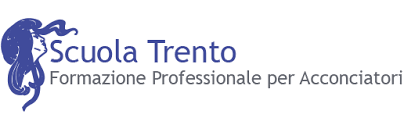 Padova, Novembre 2018Al Dirigente ScolasticoAi referenti per l’orientamentoOggetto: ATTIVITÀ DI ORIENTAMENTO DEL C.F.P. “SCUOLA TRENTO”Il Centro di Formazione Professionale “Scuola Trento”, operante in Padova, in via Beato Pellegrino, 155 offre l’opportunità di conoscere:i corsi di operatore al benessere: indirizzo ACCONCIATURApresenti nel nostro istituto nonché la specificità delle strategie didattiche-metodologiche utilizzate dai nostri insegnanti. Si invitano i ragazzi/e interessati/e a partecipare alle varie iniziative da noi organizzate che ci auguriamo possano consentire una scelta adeguata e consapevole. SCUOLA APERTAMercoledì 28 novembre 2018 dalle 11.00 alle 13.00Mercoledì 12 dicembre 2018 dalle 11:00 alle 13:00Mercoledì 16 gennaio 2019 dalle 11:00 alle 13:00Mercoledì 23 gennaio 2019 dalle 11:00 alle 13:00Inoltre saremo presenti in FIERA A PADOVA ad EXPO SCUOLA YOUNG dal 15 al 17 NOVEMBRE.Cordiali salutiIl Direttore dei Corsi  Mattia ZaldiniC.F.P. SCUOLA TRENTOVia Beato Pellegrino, 155Padova (PD)Tel. 345/9284079info@scuolatrento.itinfo@pec.scuolatrento.ithttps://www.facebook.com/ScuolaTrento/ORARI SEGRETERIA:Dal Lunedì al Venerdì dalle ore 09.00 alle ore 12.00